Муниципальное автономное общеобразовательное учреждение«Средняя общеобразовательная школа № 40»РАБОЧАЯ ПРОГРАММАпо Геометрии, 8 класспредмет, класс и т.п.Учитель: Бадмаева Эржэна ВитальевнаФ.И.О., категорияРассмотрено на заседаниипедагогического советапротокол №____ от«___»_________2017 гг.Улан-Удэ2017-2018 учебный годСодержание												        стрПояснительная записка……………………………………………………...3Общая характеристика учебного предмета………………………………...6Описание места  учебного предмета в учебном плане……………………7Планируемые результаты изучения геометрии……………………………8Содержание предмета геометрия для 8 класса…………………………...13Тематическое планирование с определением основных видов учебной деятельности………………………………………………………………………15Описание учебно-методического и материально-технического обеспечения образовательного процесса……………………………………......30Приложения к программе………………………………………………….311. Пояснительная записка	Рабочая программа основного общего образования по геометрии составлена на основе Фундаментального ядра содержания общего образования и Требований к результатам освоения основной общеобразовательной программы основного общего образования, представленных в Федеральном государственном образовательном стандарте основного общего образования по предмету. В ней также учитываются основные идеи и положения Программы развития и формирования универсальных учебных действий для основного общего образования.Программа разработана на основе примерной программы основного общего образования по математике и скорректирована на её основе программа: «Геометрия 8-9» авторы Л. С. Атанасян, В. Ф. Бутузов, С. Б. Кадомцев, Э. Г. Позняк, И. И. Юдина.	Овладение учащимися системой геометрических знаний и умений необходимо в повседневной жизни для изучения смежных дисциплин и продолжения образования.	Практическая значимость школьного курса геометрии обусловлена тем, что её объектом являются пространственные формы и количественные отношения действительного мира. Геометрическая подготовка необходима для понимания принципов устройства и использования современной техники, восприятия научных и технических понятий и идей. Математика является языком науки и техники. С её помощью моделируются и изучаются явления и процессы, происходящие в природе.	Геометрия является одним из опорных предметов основной школы: она обеспечивает изучение других дисциплин. В первую очередь это относится к предметам естественно-научного цикла, в частности к физике. Развитие логического мышления учащихся при обучении геометрии способствует также усвоению предметов гуманитарного цикла. Практические умения и навыки геометрического характера необходимы для трудовой деятельности и профессиональной подготовки школьников.	Развитие у учащихся правильных представлений о сущности и происхождении геометрических абстракций, соотношении реального и идеального, характере отражения математической наукой явлений и процессов реального мира, месте геометрии в системе наук и роли математического моделирования в научном познании и в практике способствует формированию научного мировоззрения учащихся, а также формированию качеств мышления, необходимых для адаптации в  современном информационном обществе.	Требуя от учащихся умственных и волевых усилий, концентрации внимания, активности развитого воображения, геометрия развивает нравственные черты личности (настойчивость, целеустремленность, творческую активность, самостоятельность, ответственность, трудолюбие, дисциплину и критичность мышления) и умение аргументировано отстаивать свои взгляды и убеждения, а также способность принимать самостоятельные решения.	Геометрия существенно расширяет кругозор учащихся, знакомя их с индукцией и дедукцией, обобщением и конкретизацией, анализом и синтезом, классификацией и систематизацией, абстрагированием, аналогией. Активное использование задач на всех этапах учебного процесса развивает творческие способности школьников.	При обучении геометрии формируются умения и навыки умственного труда – планирование своей работы, поиск рациональных путей её выполнения, критическая оценка результатов. В процессе обучения геометрии школьники должны научиться излагать свои мысли ясно и исчерпывающе, лаконично и ёмко, приобрести навыки четкого, аккуратного и грамотного выполнения математических записей.	Важнейшей задачей школьного курса геометрии является развитие логического мышления учащихся. Сами объекты геометрических умозаключений и принятые в геометрии правила их конструирования способствуют формированию умений обосновывать и доказывать суждения, приводить четкие определения, развивают логическую интуицию, кратко и наглядно вскрывают механизм логических построений и учат их применению. Тем самым геометрия занимает ведущее место в формировании научно-теоретического мышления школьников.	Раскрывая внутреннюю гармонию математики, формируя понимание красоты и изящества математических рассуждений, способствуя восприятию геометрических форм, усвоению понятия симметрии, геометрия вносит значительный вклад в эстетическое воспитание учащихся. Её изучение развивает воображение школьников, существенно обогащает и развивает их пространственные представления.Программой отводится на изучение геометрии по 2 урока в неделю, что составляет 70 часов в учебный год.Изучение математики на ступени основного общего образования направлено на достижение следующих целей:овладение системой математических знаний и умений, необходимых для применения в практической деятельности, изучения смежных дисциплин, продолжения образования;интеллектуальное развитие, формирование качеств личности, необходимых человеку для полноценной жизни в современном обществе: ясность и точность мысли, критичность мышления, интуиция, логическое мышление, элементы алгоритмической культуры, пространственных представлений, способность к преодолению трудностей;формирование представлений об идеях и методах математики как универсального языка науки и техники, средства моделирования явлений и процессов;воспитание культуры личности, отношения к математике как к части общечеловеческой культуры, понимание значимости математики для научно-технического прогресса.Цели изучения курса геометрии:овладение системой математических знаний и умений, необходимых для применения практической деятельности изучения смежных дисциплин, продолжения образования;интеллектуальное развитие, формирование качеств личности, необходимых человеку для полноценной жизни в современном обществе: ясность и точность мысли, критичность мышления, интуиция, логическое мышление, элементы алгоритмической культуры, пространственных представлений;формирование представлений об идеях и методах математики как универсального языка науки и техники, средства моделирования явлений и процессов;воспитание культуры личности, отношения к математике как части общечеловеческой культуры, понимание значимости математики для научно технического прогресса;развитие представлений о полной картине мира, о взаимосвязи математики с другими предметами.В ходе реализации программы Геометрия 8 применяются современные педагогические технологии.Технологии развивающего обучения- нацелена на развитие творческих способностей учащихся. Технология объяснительно-иллюстрированного обучения, суть которого в информировании, просвещении учащихся и организации их репродуктивной деятельности с целью выработки как общеучебных, так и специальных (предметных) умений. Технология личностно-ориентированного обучения, направленная на перевод обучения на субъективную основу с установкой на саморазвитие личности. Эта технология включает технологию разноуровневого (дифференцированного) обучения, коллективного взаимообучения, технологию полного усвоения знаний т.д.Здоровьесберегающие технологии - Использование технологий, имеющих здоровьесберегающий ресурс, рациональная организация труда учителя и учеников, создание комфортного психологического климата. соблюдение СанПиН и правил охраны труда, чередование различных видов деятельности на урокеЭти технологии позволяют учитывать индивидуальные особенности учащихся, совершенствовать приемы взаимодействия с учащимися.В преподавании геометрии в 7 классе должен присутствовать широкий спектр методов из различных групп путем их оптимального сочетания.Объяснительно-иллюстративный метод ( иллюстрация, демонстрация наглядных пособий, презентаций используется при ознакомлении обучаемых с новым теоретическим материалом.Репродуктивный метод на уроках геометрии используется при работе при выполнении различных видов вводных, тренировочных упражнений, упражнений с комментированием. Проблемный метод  - проблемные вопросы, ситуации при выполнении упражнений, доказательстве теорем. Практические методы - устные и письменные упражнения, практические работы из раздела- практические заданий учебникаРеализация программы в учебном процессе предусматривает использование следующих форм организации учебной - познавательной деятельности: комбинированный урок, урок ознакомления с новым материалом, урок закрепления изученного материала, урок применения знаний и умений, урок обобщения и систематизации знаний, урок проверки и коррекции знаний и умений.Промежуточная аттестация проводится в форме тестов, самостоятельных, проверочных работ и математических диктантов (по 10 - 15 минут) в конце логически законченных блоков учебного материала. Итоговая аттестация предусмотрена в виде контрольной работы. Рабочая учебная программа по Геометрии согласно положению по разработке рабочих программ содержит следующие разделы:Титульный лист;Пояснительную записку, в которой определяются вклад предмета Геометрия в общее образование, особенности Рабочей программы, общие цели, приоритетные формы и методы работы и контроля, сроки реализации программы и структура Рабочей программыОбщую характеристику предмета Геометрия, где раскрываются особенности содержания и методического аппарата УМК, структура и специфика курса, целевые установки для 8 классаОписания места Геометрии в учебном плане, где указывается классы, количество: часов для изучения предмета, учебных недель.Планируемые результаты изучения Геометрии с описанием ценностных ориентиров содержания учебного предмета, с КИМ , с указанием основного инструментария для оценивания результатов.Содержание курса, включающее перечень основного изучаемого материала, распределенного по содержательным разделам с указанием количества часов на изучение соответствующего материала;Тематическое планирование с описанием видов учебной деятельности обучающихся 8-х классов и указанием количества часов на изучение соответствующего материала;Описание учебно-методического и материально-техническое обеспечения образовательного процесса (перечень оборудования; перечень наглядных и дидактических материалов; учебно-методическая литература, список источников)2. Общая характеристика курса геометрии в 8 классеМатематическое образование в основной школе складывается из следующих содержательных компонентов (блоков): «Арифметика», «Алгебра», «Геометрия», «Элементы логики, комбинаторики, статистики и теории вероятностей». 	Геометрия – один из важнейших компонентов математического образования, необходимый для приобретения конкретных знаний о пространстве и практически значимых умений, формирования языка описания объектов окружающего мира, для развития пространственного воображения и интуиции, математической культуры, для эстетического воспитания учащихся. Изучение геометрии вносит вклад в развитее логического мышления, в формирование понятия доказательства.	Таким образом, в ходе освоения содержания курса учащиеся получают   возможность:развить представления о числе и роли вычислений в человеческой практике; сформировать практические навыки выполнения устных, письменных, инструментальных вычислений, развить вычислительную культуру;научиться применять формально-оперативные алгебраические умения к решению геометрических задач;развить пространственные представления и изобразительные умения, освоить основные факты и методы планиметрии, познакомиться с простейшими пространственными телами и их свойствами и их свойствами;развить логическое мышление и речь – умения логически обосновывать суждения, проводить несложные систематизации, приводить примеры и контрпримеры, использовать различные языки математики (словесный, символический, графический) для иллюстрации, интерпретации, аргументации и доказательства;сформировать представления об изучаемых понятиях и методах как важнейших средствах математического моделирования реальных процессов и явлений.В курсе геометрии 8-го класса условно можно выделить следующие содержательные линии: «Наглядная геометрия», «Геометрические фигуры», «Измерение геометрических величин», «Логика и множества», «Геометрия в историческом развитии».Материал, относящийся к линии «Наглядная геометрия» (элементы наглядной стереометрии) способствует развитию пространственных представлений учащихся в рамках изучения планиметрии.	Содержание разделов «Геометрические фигуры» и «Измерение геометрических величин» нацелено на получение конкретных знаний о геометрической фигуре как важнейшей математической модели для описания окружающего мира. Систематическое изучение свойств геометрических фигур позволит развить логическое мышление и показать применение этих свойств при решении задач вычислительного и конструктивного характера, а также практических.	Особенностью линии «Логика и множества» является то, что представленный здесь материал преимущественно изучается при рассмотрении различных вопросов курса. Соответствующий материал нацелен на математическое развитие учащихся, формирование у них умения точно, сжато и ясно излагать мысли в устной и письменной речи.	Линия «Геометрия в историческом развитии» предназначена для формирования представлений о геометрии как части человеческой культуры, для общего развития школьников, для создания культурно-исторической среды обучения.3. Описание места  учебного предмета в учебном плане	Геометрия изучается в 8 классе. Программой отводится на изучение по 2 урока в неделю, что составляет 68 часов в учебный год (34 учебных недель). Из них контрольных работ 5 часов, которые распределены по разделам следующим образом: «Четырехугольники» 14 часов, «Площадь» 14 часов, «Подобные треугольники» 19 часов, «Окружность» 17 часов и 4 час отведено на итоговое повторение.4. Планируемые результаты изучения геометрииПрограмма обеспечивает достижения следующих результатов освоения образовательной программы основного общего образования:личностные:•	формирование ответственного отношения к учению, готовности и способности обучающихся к саморазвитию и самообразованию на основе мотивации к обучению и познанию, выбору дальнейшего образования на базе ориентировки в мире профессий и профессиональных предпочтений, осознанному построению индивидуальной образовательной траектории с учетом устойчивых познавательных интересов;•	формирование целостного мировоззрения, соответствующего современному уровню развития науки и общественной практики;•	формирование коммуникативной компетентности и общении и сотрудничестве со сверстниками, старшими и младшими в образовательной, общественно полезной, учебно-исследовательской, творческой и других видах деятельности;•	умение ясно, точно, грамотно излагать свои мысли в устной и письменной речи, понимать смысл поставленной задачи, выстраивать аргументацию, приводить примеры и контрпримеры;•	критичность мышления, умение распознавать логически некорректные высказывания, отличать гипотезу от факта;•	креативность мышления, инициативу, находчивость, активность при решении геометрических задач;•	умение контролировать процесс и результат учебной математической деятельности;•	способность к эмоциональному восприятию математических объектов, задач, решений, рассуждений;метапредметные:регулятивные универсальные учебные действия:•	умение самостоятельно планировать альтернативные пути достижения целей, осознанно выбирать наиболее эффективные способы решения учебных и познавательных задач;•	умение осуществлять контроль по результату и способу действия на уровне произвольного внимания и вносить необходимые коррективы;•	умение адекватно оценивать правильность или ошибочность выполнения учебной задачи, ее объективную трудность и собственные возможности ее решения;•	понимание сущности алгоритмических предписаний и умение действовать в соответствии с предложенным алгоритмом;•	умение самостоятельно ставить цели, выбирать и создавать алгоритмы для решения учебных математических проблем;•	умение планировать и осуществлять деятельность, направленную на решение задач исследовательского характера;познавательные универсальные учебные действия:•	осознанное владение логическими действиями определения понятий, обобщения, установления аналогий, классификации на основе самостоятельного выбора оснований и критериев, установления родовидовых связей;•	умение устанавливать причинно-следственные связи, строить логическое рассуждение, умозаключение (индуктивное, дедуктивное и по аналогии) и выводы;•	умение создавать, применять и преобразовывать знаково-символические средства, модели и схемы для решения учебных и познавательных задач;•	формирование и развитие учебной и общепользовательской компетентности в области использования информационно-коммуникационных технологий (ИКТ-компетентности);•	формирование первоначальных представлений об идеях и о методах математики как универсальном языке науки и техники, средстве моделирования явлений и процессов;•	умение видеть математическую задачу в контексте проблемной ситуации в других дисциплинах, в окружающей жизни;•	умение находить в различных источниках информацию, необходимую для решения математических проблем, и представлять ее в понятной форме; принимать решение в условиях неполной и избыточной, точной и вероятностной информации;•	умение понимать и использовать математические средства наглядности (рисунки, чертежи, схемы и др.) для иллюстрации, интерпретации, аргументации;•	умение выдвигать гипотезы при решении учебных задач и понимать необходимость их проверки;•	умение применять индуктивные и дедуктивные способы рассуждений, видеть различные стратегии решения задач;коммуникативные универсальные учебные действия:•	умение организовывать учебное сотрудничество и совместную деятельность с учителем и сверстниками: определять цели, распределять функции и роли участников, общие способы работы;•	умение работать в группе: находить общее решение и разрешать конфликты на основе согласования позиций и учета интересов;•	слушать партнера;•	формулировать, аргументировать и отстаивать свое мнение;предметные:Предметным результатом изучения курса является сформированность следующих умений:•  пользоваться геометрическим языком для описания предметов окружающего мира;•  распознавать геометрические фигуры, различать их взаимное расположение;•  изображать геометрические фигуры; выполнять чертежи по условию задачи; осуществлять преобразования фигур;•  распознавать на чертежах, моделях и в окружающей обстановке основные пространственные тела, изображать их;•  в простейших случаях строить сечения и развертки пространственных тел;•  проводить операции над векторами, вычислять длину и координаты вектора, угол между векторами;•  вычислять значения геометрических величин(длин, углов, площадей, объемов); в том числе: для углов от 0 до 180° определять значения тригонометрических функций по заданным значениям углов; находить значения тригонометрических функций по значению одной из них, находить стороны, углы и вычислять площади треугольников, длины ломаных, дуг окружности, площадей основных геометрических фигур и фигур, составленных из них;•  решать геометрические задачи, опираясь на изученные свойства фигур и отношений   между ними, применяя дополнительные построения, алгебраический и тригонометрический аппарат, правила симметрии;•  проводить доказательные рассуждения при решении задач, используя известные теоремы, обнаруживая возможности для их использования;•   решать простейшие планиметрические задачи в пространстве.Использовать приобретенные знания и умения в практической деятельности и повседневной жизни для:•   описания реальных ситуаций на языке геометрии;•   расчетов, включающих простейшие тригонометрические формулы;•   решения геометрических задач с использованием тригонометрии;•   решения практических задач, связанных с нахождением геометрических величин (используя при необходимости справочники и технические средства);•   построений с помощью геометрических инструментов (линейка, угольник, циркуль,    транспортир).В результате изучения геометрии   обучающийся научится:Наглядная геометрия1) распознавать на чертежах, рисунках, моделях и в окружающем мире плоские и пространственные геометрические фигуры;2) распознавать развёртки куба, прямоугольного параллелепипеда;3) определять по линейным размерам развёртки фигуры линейные размеры самой фигуры и наоборот;4) вычислять объём прямоугольного параллелепипеда.Обучающийся получит возможность:5) вычислять объёмы пространственных геометрических фигур, составленных из прямоугольных параллелепипедов;6) углубить и развить представления о пространственных геометрических фигурах;7) применять понятие развёртки для выполнения практических расчётов.Геометрические фигурыОбучающийся научится:1) пользоваться языком геометрии для описания предметов окружающего мира и их взаимного расположения;2) распознавать и изображать на чертежах и рисунках геометрические фигуры и их конфигурации;3) находить значения длин линейных элементов фигур и их отношения, градусную меру углов от 0 до 180°, применяя определения, свойства и признаки фигур и их элементов, отношения фигур (равенство, подобие, симметрии, поворот, параллельный перенос);4) оперировать с начальными понятиями тригонометриии выполнять элементарные операции над функциями углов;5) решать задачи на доказательство, опираясь на изученные свойства фигур и отношений между ними и применяя изученные методы доказательств;6) решать несложные задачи на построение, применяя основные алгоритмы построения с помощью циркуля и линейки;7) решать простейшие планиметрические задачи в пространстве.Обучающийся получит возможность:8) овладеть методами решения задач на вычисления и доказательства: методом от противного, методом подобия, методом перебора вариантов и методом геометрических мест точек;9) приобрести опыт применения алгебраического и тригонометрического аппарата и идей движения при решении геометрических задач;10) овладеть традиционной схемой решения задач на построение с помощью циркуля и линейки: анализ, построение, доказательство и исследование;11) научиться решать задачи на построение методом геометрического места точек и методом подобия;12) приобрести опыт исследования свойств планиметрических фигур с помощью компьютерных программ.Измерение геометрических величинОбучающийся научится:1) использовать свойства измерения длин, площадей и углов при решении задач на нахождение длины отрезка, длины окружности, длины дуги окружности, градусной меры угла;2) вычислять длины линейных элементов фигур и их углы, используя формулы длины окружности и длины дуги окружности, формулы площадей фигур;3) вычислять площади треугольников, прямоугольников, параллелограммов, трапеций, кругов и секторов;4) вычислять длину окружности, длину дуги окружности;5) решать задачи на доказательство с использованием формул длины окружности и длины дуги окружности, формул площадей фигур;6) решать практические задачи, связанные с нахождением геометрических величин (используя при необходимости справочники и технические средства).Обучающийся получит возможность:7) вычислять площади фигур, составленных из двух или более прямоугольников, параллелограммов, треугольников, круга и сектора;8) вычислять площади многоугольников, используя отношения равновеликости и равносоставленности;9) приобрести опыт применения алгебраического и тригонометрического аппарата и идей движения при решении задач на вычисление площадей многоугольников.Критерии и нормы оценки знаний, умений и навыков обучающихся по геометрии.Согласно методическому письму «Направления работы учителей математики по исполнению единых требований преподавания предмета на современном этапе развития школы» для оценки достижений учащихся применяется пятибалльная система оценивания.Нормы оценки:1. Оценка письменных контрольных работ обучающихся по геометрии.Ответ оценивается отметкой «5», если: работа выполнена полностью;в логических рассуждениях и обосновании решения нет пробелов и ошибок;в решении нет математических ошибок (возможна одна неточность, описка, которая не является следствием незнания или непонимания учебного материала).Отметка «4» ставится в следующих случаях:работа выполнена полностью, но обоснования шагов решения недостаточны (если умение обосновывать рассуждения не являлось специальным объектом проверки);допущены одна ошибка или есть два – три недочёта в выкладках, рисунках, чертежах или графиках (если эти виды работ не являлись специальным объектом проверки). Отметка «3» ставится, если: допущено более одной ошибки или более двух – трех недочетов в выкладках, чертежах или графиках, но обучающийся обладает обязательными умениями по проверяемой теме. Отметка «2» ставится, если:допущены существенные ошибки, показавшие, что обучающийся не обладает обязательными умениями по данной теме в полной мере. 2. Оценка устных ответов обучающихся по математикеОтвет оценивается отметкой «5», если ученик: полно раскрыл содержание материала в объеме, предусмотренном программой и учебником;изложил материал грамотным языком, точно используя математическую терминологию и символику, в определенной логической последовательности;правильно выполнил рисунки, чертежи, графики, сопутствующие ответу;показал умение иллюстрировать теорию конкретными примерами, применять ее в новой ситуации при выполнении практического задания;продемонстрировал знание теории ранее изученных сопутствующих тем,  сформированность  и устойчивость используемых при ответе умений и навыков;отвечал самостоятельно, без наводящих вопросов учителя;возможны одна – две  неточности при освещении второстепенных вопросов или в выкладках, которые ученик легко исправил после замечания учителя.Ответ оценивается отметкой «4», если удовлетворяет в основном требованиям на оценку «5», но при этом имеет один из недостатков:в изложении допущены небольшие пробелы, не исказившее математическое содержание ответа;допущены один – два недочета при освещении основного содержания ответа, исправленные после замечания учителя;допущены ошибка или более двух недочетов  при освещении второстепенных вопросов или в выкладках,  легко исправленные после замечания учителя.Отметка «3» ставится в следующих случаях:неполно раскрыто содержание материала (содержание изложено фрагментарно, не всегда последовательно), но показано общее понимание вопроса и продемонстрированы умения, достаточные для усвоения программного материала (определены «Требованиями к математической подготовке обучающихся» в настоящей программе по математике);имелись затруднения или допущены ошибки в определении математической терминологии, чертежах, выкладках, исправленные после нескольких наводящих вопросов учителя;ученик не справился с применением теории в новой ситуации при выполнении практического задания, но выполнил задания обязательного уровня сложности по данной теме;при достаточном знании теоретического материала выявлена недостаточная сформированность основных умений и навыков. Отметка «2» ставится в следующих случаях:не раскрыто основное содержание учебного материала;обнаружено незнание учеником большей или наиболее важной части учебного материала;допущены ошибки в определении понятий, при использовании математической терминологии, в рисунках, чертежах или графиках, в выкладках, которые не исправлены после нескольких наводящих вопросов учителя.5. Содержание учебного курсаЧетырехугольники. Многоугольник, выпуклый многоугольник, четырехугольник. Сумма углов выпуклого многоугольника. Вписанные и описанные многоугольники. Правильные многоугольники. Параллелограмм, его свойства и признаки. Прямоугольник, квадрат, ромб, их свойства и признаки. Трапеция, средняя линия трапеции; равнобедренная трапеция. Осевая и центральна симметрия.Площадь. Понятие площади многоугольника. Площади прямоугольника, параллелограмма, треугольника, трапеции. Теорема Пифагора.Подобные треугольники. Подобные треугольники. Признаки подобия треугольников. Применение подобия к доказательству теорем и решению задач. Синус, косинус и тангенс острого угла прямоугольного треугольника.Окружность. Взаимное расположение прямой и окружности. Касательная к окружности, ее свойство и признак. Центральный, вписанный углы; величина вписанного угла; двух окружностей; равенство касательных, проведенных из одной точки. Метрические соотношения в окружности: свойства секущих, касательных, хорд. Окружность, вписанная в треугольник, и окружность, описанная около треугольника. Вписанные и описанные четырехугольники. Вписанные и описанные окружности правильного многоугольника.Календарно – тематическое планирование7. Описание учебно-методического и материально-технического обеспечения образовательного процессаНормативные документы: 1.1. Федеральный государственный стандарт общего среднего образования.1.2. Примерные программы по учебным предметам. Математика. 5-9 классы.1.3. Сборник нормативных документов. Математика  / сост. Э.Д.Днепров, А.Г.Аркадьев. – М.: Дрофа, 2009. – 128 с. 1.4. Программы  для общеобразовательных учреждений: Геометрия 7 - 9 кл./ сост.      Бурмистрова Т.А. - М.: Просвещение, 2009. 1.5. Бутузов В.Ф. Геометрия. Рабочая программа к учебнику Л.С.Атанасяна и других. 7-9 классы: пособие для учителей общеобразов. учреждений / В.Ф.Бутузов. – М.: Просвещение, 2011. – 31 с.2. Учебная литература основная: 2.1. Геометрия: 7 – 9. Учебник для общеобразовательных учреждений. / Л.С. Атанасян, В.Ф. Бутузов, С.Б. Кадомцев,     Э.Г.Позняк, И.И. Юдина. / М.: Просвещение, 2009 – 384 с.: ил.  3. Дополнительная литература для учителя:3.1. Зив Б.Г. Геометрия. Дидактические материалы. 8 кл. / Б.Г.Зив, В.М.Мейлер. – 16-е изд. - М.: Просвещение, 2010. -127 с.: ил.3.2. Изучение геометрии в 7, 8, 9 классах: метод. рекомендации: кн. для учителя / Л.С.Атанасян, В.Ф.Бутузов, Ю.А.Глазков и др. - М.: Просвещение, 2011.3.3. Мищенко Т.М. Геометрия. Тематические тесты. 8 класс / Т.М.Мищенко, А.Д.Блинков. – 3-е изд., дораб. – М.: Просвещение, 2011. – 80 с.4. Пособия и оборудование:6.1. Справочники.6.2. Математические таблицы Брадиса.6.3. Печатные пособия (наглядные средства – таблицы).6.4. Учебно-практическое и учебно-лабораторное оборудование:	а) раздаточный материал для практических и лабораторных работ,	б) модели геометрических плоских и пространственных фигур.6.5. Медиаресурсы.6.6. Технические средства обучения:	а) компьютер;	б) медиапроектор;	в) интерактивная доска;	г) магнитная доска;	д) доска с координатной плоскостью.5. Информационные средства (Интернет-ресурсы): 5.1. http://ilib.mirrorl.mccme.ru/5.2. http://window.edu.ru/window/library/5.3. http://www.problems.ru/5.4. http://kvant.mirrorl.mccme.ru/5.5. http://www.etudes.ru/8. Приложения к программе«Рассмотрено»Руководитель МО________/Нестерова Т.С./                                      ФИОПротокол №______от«____»__________2017г«Согласовано»Заместитель директора поУВР МАОУ «СОШ № 40»__________/Свириденко Е.В                                         ФИО«___»__________2017г«Утверждаю»Директор «МАОУ СОШ № 40»______________/Б.Д.Цыбикжапов                                                 ФИОПриказ № _____от«___»__________2017г№§Содержание материалаКол-вочасПовторение курса геометрии 7 класса2Глава V. Четырехугольники (14ч)1Многоугольники22Параллелограмм и трапеция63Прямоугольник. Ромб. Квадрат44Решение задач1Контрольная работа №1 1Глава VI. Площадь (14 ч)1Площадь многоугольника22Площади параллелограмма, треугольника и трапеции63Теорема Пифагора34Решение задач2Контрольная работа №21Глава VII. Подобные треугольники (19 ч)1Определение подобных треугольников22Признаки подобия треугольников5Контрольная работа №313Применение подобия к доказательству теорем и решению задач74Соотношения между сторонами и углами прямоугольного треугольника3Контрольная работа №41Глава VIII. Окружность (17 ч)1Касательная к окружности32Центральные и вписанные углы33Четыре замечательные точки треугольника34Вписанная и описанная окружности4Решение задач2Контрольная работа № 51Повторение. Решение задач3ИТОГОИТОГО68№п/п№п/пТема урокаДатаТипурокаЭлементы содержанияТребования к уровню подготовки учащихсяВид контроля, самостоятельной работыДомашнеезаданиеВводное повторение (2 часа)11Повторение. Начальные геометрические сведения. Треугольники.4-8.09Урок повторения и обобщенияПовторение теории за курс 7 класса. Совершенствование навыков решения задачУметь: решать основные типы задач курса геометрии 7 классаСамостоятельное решение задач по готовым чертежамП. 1-23, задание в тетради22Повторение. Параллельные прямые. Соотношения между сторонами и углами треугольника.4-8.09Урок повторения и обобщенияПовторение теории за курс 7 класса. Совершенствование навыков решения задачУметь: решать основные типы задач курса геометрии 7 классаСамостоятельная теоретическая работа с последующей взаимопроверкой, самостоятельное решение задач по темам повторенияП. 24-38, задание в тетрадиГлава V. Четырехугольники (14 часов)33Многоугольники11-16.09УрокизученияновогоматериалаПонятия многоугольника, выпуклого многоугольника, четырехугольника как частного вида выпуклого четырехугольника. Сумма углов выпуклого многоугольника, четырехугольника. Решение задачЗнать: определения многоугольника, выпуклого многоугольника, четырехугольника как частного вида выпуклого четырехугольника; теоремы о сумме углов выпуклого многоугольника, четырехугольника с доказательствами.Уметь: решать задачи по темеПроверка домашнегозадания, решение задачП. 39-41, вопросы 1—5, задачи 364 (а, б), 365 (а, б, г), 368 44Многоугольники11-16.09УрокзакрепленияизученногоСистематизация теоретических знаний по теме «Многоугольник». Совершенствование навыков решения задачЗнать: определения многоугольника, выпуклого многоугольника, четырехугольника как частного вида выпуклого четырехугольника; теоремы о сумме углов выпуклого многоугольника, четырехугольника.Уметь: решать задачи по темеТеоретический опрос, индивидуальная работа по карточкам, самостоятельная работа обучающего характераЗадачи 366, 369,370 55Параллелограмм18-22.09УрокизученияновогоматериалаВведение понятия параллелограмма, рассмотрение его свойств. Решение задач с применением свойств параллелограммаЗнать: определение параллелограмма, его свойства с доказательствами.Уметь: решать задачи по темеПроверка домашнегозадания, решение задачП. 42, вопросы 6—8, задачи 371 (а), 372 (в), 376 (в, г) 6ПризнакипараллелограммаПризнакипараллелограмма18-22.09Комбинированный урокРассмотрение признаков параллелограмма. Решение задач с применением признаков параллелограммаЗнать: признаки параллелограмма с доказательствами. Уметь: решать задачи по темеТеоретический опрос, проверка домашнего задания, индивидуальная работа по карточкам, самостоятельное решение задачП. 43, вопрос 9, задачи 383, 373, 378 (устно) 7Решение задач по теме «Параллелограмм»Решение задач по теме «Параллелограмм»25-30.09УрокзакрепленияизученногоЗакрепление знаний о свойствах и признаках параллелограмма при решении задачЗнать: определение параллелограмма, его свойства и признаки.Уметь: решать задачи по темеПроверка домашнего задания, индивидуальная работа по карточкам, самостоятельная работа (15 мин)Задачи 375, 380, 384 (устно) 8ТрапецияТрапеция25-30.09КомбинированныйурокПонятия трапеции и ее элементов, равнобедренной и прямоугольной трапеций. Свойства равнобедренной трапеции. Решение задач на применение определения и свойств трапецииЗнать: определения трапеции и ее элементов, равнобедренной и прямоугольной трапеций; свойства равнобедренной трапеции с доказательствами.Уметь: решать задачи по темеПроверка домашнегозадания, теоретический опрос, решение задачП. 44, вопросы 10—11, задачи 386, 387, 390 9Теорема ФалесаТеорема Фалеса2-6.10КомбинированныйурокТеорема Фалеса и ее применение. Решение задач на применение определения и свойств  трапецииЗнать: теорему Фалеса с доказательством.Уметь: решать задачи по темеТеоретический опрос, проверка домашнего задания, самостоятельное решение задач по готовым чертежам с последующей проверкой, самостоятельная работа обучающего характераП. 44, вопросы 10—11, задачи 388, 391,392 10Задачи на построениеЗадачи на построение2-6.10КомбинированныйурокСовершенствование навыков решения задач на построение, деление отрезка на п равных частейУметь: решать задачи по темеТеоретический опрос, проверка домашнего задания, работа по индивидуальным карточкам, самостоятельное решение задач с последующей проверкойПрочитать решения задач 396, 393 (б, в); задачи 394, 398 11ПрямоугольникПрямоугольник9-13.10КомбинированныйурокПрямоугольник и его свойства. Решение задач на применение определения исвойств  прямоугольникаЗнать: определение прямоугольника и его свойства с доказательствами.Уметь: решать задачи по темеПроверка домашнегозадания, теоретический опрос, решение задачП. 45, вопросы 12—13, задачи 399, 401 (а), 404 12Ромб.КвадратРомб.Квадрат9-13.10КомбинированныйурокОпределения, свойства и признаки ромба и квадрата. Решение задач с использованием свойств и признаков прямоугольника, ромба и квадратаЗнать: определения, свойства и признаки ромба и квадрата.Уметь: решать задачи по темеПроверка домашнего задания, самостоятельное решение задач по теме урокаП. 46, вопросы 14-15, задачи 405, 409,411 13Решение задач по теме «Прямоугольник. Ромб. Квадрат»Решение задач по теме «Прямоугольник. Ромб. Квадрат»16-20.10УрокзакрепленияизученногоЗакрепление теоретического материала и решение задач по теме «Прямоугольник. Ромб. Квадрат»Знать: определения, свойства и признаки прямоугольника, ромба и квадрата.
Уметь: решать задачи по темеПроверка домашнего задания, индивидуальная работа по карточкам, самостоятельная работа (15 мин)задачи 415 (б), 413 (а), 410 14Осевая и центральная симметрииОсевая и центральная симметрии16-20.10КомбинированныйурокРассмотрение осевой и центральной симметрий. Решение задачЗнать: определения и свойства осевой и центральной симметрий.Уметь: решать задачи по темеПроверка домашнего задания, самостоятельная работа обучающего характераП. 47, вопросы 16—20, Задания на карточках15Решение задач. Зачет по теме.Решение задач. Зачет по теме.23-27.10Урок повторения и обобщенияПодготовка к контрольной работе. Решение задач по темеЗнать: определения многоугольника, выпуклого многоугольника, четырехугольника как частного вида выпуклого четырехугольника; сумму углов выпуклого многоугольника, четырехугольника; определения, свойства и признаки прямоугольника, параллелограмма, трапеции, ромба и квадрата; теорему Фалеса.Уметь: решать задачи по темеПроверка домашнегозадания, теоретический опрос, решение задачЗадания на карточках16Контрольная работа 1. ЧетырехугольникиКонтрольная работа 1. Четырехугольники23-27.10УрокконтроляЗУНучащихсяПроверка знаний, умений, навыков по темеЗнать: теоретический материал, изученный на предыдущих уроках.Уметь: применять полученные знания, умения и навыки на практикеКонтрольная работаП. 39-47Глава VI. Площадь
(14 часов)Глава VI. Площадь
(14 часов)17ПлощадьмногоугольникаПлощадьмногоугольника23-27.10КомбинированныйурокПонятие площади. Основные свойства площадей. Формула для вычисления площади квадрата. Решение задачЗнать: понятие площади; основные свойства площадей; формулу для вычисления площади квадрата. Уметь: решать задачи по темеСамостоятельное решение задачП. 48-49, вопросы 1—2, задачи 448,(б),(б), 446 18ПлощадьпрямоугольникаПлощадьпрямоугольника30.10-3.11УрокизученияновогоматериалаВывод формулы площади прямоугольника. Решение задач на вычисление площади прямоугольникаЗнать: формулу площади прямоугольника.Уметь: решать задачи по темеПроверка домашнего задания, работа по индивидуальным карточкам, самостоятельная работа обучающего характера с последующей самопроверкой по готовым ответам и указаниям к решениюП. 50, вопрос 3, задачи 454-456 19ПлощадьпараллелограммаПлощадьпараллелограмма30.10-3.11КомбинированныйурокВывод формулы площади параллелограмма и ее применение при решении задачЗнать: формулу площади параллелограмма с доказательством.Уметь: решать задачи по темеТеоретический опрос, проверка домашнего задания, работа по индивидуальным карточкам, самостоятельное решение задач с последующей проверкойП. 51, вопрос 4, задачи 459 (в, г), 460, 464 (а), 462 20ПлощадьтреугольникаПлощадьтреугольника13-17.11КомбинированныйурокВывод формулы площади треугольника и ее применение при решении задачЗнать: формулу площади треугольника с доказательством.Уметь: решать задачи по темеТеоретический опрос, проверка домашнего задания, самостоятельное решение задач с последующей проверкойП. 52, вопрос 5, задачи 468 (в, г), 473, 469 21ПлощадьтреугольникаПлощадьтреугольника13-17.11КомбинированныйурокТеорема об отношении площадей треугольников, имеющих по острому углу, и ее применение при решении задачЗнать: теорему об отношении площадей треугольников, имеющих по острому углу, с доказательством. Уметь: решать задачи по темеТеоретический опрос, проверка домашнего задания, самостоятельная работа (15 мин)П. 52, вопрос 6, задачи 479 (а), 476 (а), 477 2222Площадьтрапеции20-24.11КомбинированныйурокВывод формулы площади трапеции и ее применение при решении задачЗнать: формулу площади трапеции с доказательством. Уметь: решать задачи по темеТеоретический опрос, проверка домашнего заданияП. 53, вопрос 7, задачи 480 (б, в), 481,478,476 (б) повторить формулы площадей четырехугольников и треугольников2323Решение задач на вычисление площадей фигур20-24.11УрокзакрепленияизученногоЗакрепление теоретического материала по теме. Решение задач на вычисление площадей фигурЗнать: понятие площади; основные свойства площадей; формулы для вычисления площади квадрата, прямоугольника, треугольника, параллелограмма, трапеции, ромба.Уметь: решать задачи по темеТеоретический тест, проверка домашнего задания, самостоятельное решение задач с последующей проверкойЗадачи 466, 467 2424Решение задач на вычисление площадей фигур27.11-1.12УрокзакрепленияизученногоЗакрепление теоретического материала по теме. Решение задач на вычисление площадей фигурЗнать: понятие площади; основные свойства площадей; формулы для вычисления площади квадрата, прямоугольника, треугольника, параллелограмма, трапеции, ромба.Уметь: решать задачи по темеТеоретический опрос, проверка домашнего задания, самостоятельная работа (15 мин)Задание в тетради2525ТеоремаПифагора27.11-1.12УрокизученияновогоматериалаТеорема Пифагора и ее применение при решении задачЗнать: теорему Пифагора с доказательством.Уметь: решать задачи по темеПроверка домашнегозадания, теоретический опрос, решение задачП. 54, вопрос 8, задачи 483 (в, г), 484 (в, г, д), 486 (в) 2626Теорема, обратнаятеореме Пифагора4-8.12КомбинированныйурокТеорема, обратная теореме Пифагора. Применение прямой и обратной теорем Пифагора при решении задачЗнать: теорему, обратную теореме Пифагора, с доказательством.Уметь: решать задачи по темеТеоретический опрос, самостоятельное решение задач с последующей проверкойП. 55, вопросы 9—10, задачи 498 (г-е), 499 (б), 488 2727Решение задач по теме «Теорема Пифагора»4-8.12УрокзакрепленияизученногоПрименение прямой и обратной теорем Пифагора при решении задачЗнать: теорему Пифагора и теорему, обратную теореме Пифагора.Уметь: решать задачи по темеТеоретический опрос, самостоятельное решение задач по готовым чертежам с последующей проверкой, Задачи 489 (а, в), 491 (а),493 2828Решение задач по теме «Площадь»11-15.12УрокзакрепленияизученногоЗакрепление знаний, умений и навыков по теме. Подготовка к контрольной работеЗнать: понятие площади; основные свойства площадей; формулы для вычисления площади квадрата, прямоугольника, треугольника, параллелограмма, трапеции, ромба; теорему Пифагора и теорему, обратную теореме Пифагора.Уметь: решать задачи по темеПроверка домашнего задания, самостоятельное решение задач с последующей проверкой, самостоятельная работа (15 мин)Задачи 495 (б),494,490 (а), 524 (устно) 2929Зачет по теме. Решение задач11-15.12Урок повторения и обобщенияЗакрепление знаний, умений и навыков по теме.. Формула Герона и ее применение при решении задач. Подготовка к контрольной работеЗнать: понятие площади; основные свойства площадей; формулы для вычисления площади квадрата, прямоугольника, треугольника, параллелограмма, трапеции, ромба; теорему Пифагора и теорему, обратную теореме Пифагора.
Уметь: решать задачи по темеПроверка домашнего задания, самостоятельное решение задач с последующей проверкойЗадачи 490 (в), 497, 503,518 3030Контрольная работа 2. Площадь18-22.12УрокконтроляЗУНучащихсяПроверка знаний, умений, навыков по темеЗнать: теоретический материал, изученный на предыдущих уроках.Уметь: применять полученные знания, умения и навыки на практикеКонтрольная работаП. 48-55Глава VII. Подобные треугольники
(19 часов)3131Определениеподобныхтреугольников18-22.12КомбинированныйурокОпределение подобных треугольников. Понятие пропорциональных отрезков. Свойство биссектрисы угла и его применение при решении задачЗнать: определение подобных треугольников; понятие пропорциональных отрезков; свойство биссектрисы угла.Уметь: решать задачи по темеСамостоятельное решение задач с последующей проверкойП. 56-57, вопросы 1—3, задачи 534 (а, б), 536 (а), 538,542 3232Отношениеплощадейподобныхтреугольников25-29.12КомбинированныйурокТеорема об отношении площадей подобных треугольников и ее применение при решении задач. Закрепление определения подобных треугольников, понятия пропорциональных отрезков, свойства биссектрисы углаЗнать: теорему об отношении площадей подобных треугольников с доказательством.Уметь: решать задачи по темеТеоретический опрос, проверка домашнего задания, работа по индивидуальным карточкам, самостоятельная работа (15 мин)П. 58, вопрос 4, задачи 543, 544, 546, 549 3333Первый признакподобия треугольников25-29.12КомбинированныйурокРешение задач по теме «Определение подобных треугольников». Первый признак подобия треугольников и его применение при решении задачЗнать: первый признак подобия треугольников с доказательством.Уметь: решать задачи по темеТеоретический опрос, проверка домашнего заданияП. 59, вопрос 5, задачи 550, 551 (б), 553, 555 (б) 3434Решение задач на применение первого признака подобия треугольников15-19.01УрокзакрепленияизученногоРешение задач на применение первого признака подобия треугольниковЗнать: первый признак подобия треугольников. Уметь: решать задачи по темеТеоретический опрос, самостоятельное решение задач по готовым чертежам с последующим обсуждением, самостоятельная работа обучающего характераП. 59, вопрос 5, задачи 552 (а, б), 556, 557 (в), 558 3535Второй и третий признаки подобия треугольников15-19.01КомбинированныйурокВторой и третий признаки подобия треугольников и их применение при решении задачЗнать: второй и третий признаки подобия треугольников с доказательствами.
Уметь: решать задачи по темеСамостоятельное решение задач по готовым чертежам в рабочих тетрадях с последующим обсуждениемП. 60-61, вопросы 6—7, задачи 559— 561 3636Решение задач на применение признаков подобия треугольников22-26.01УрокзакрепленияизученногоРешение задач на применение признаков подобия треугольниковЗнать: признаки подобия треугольников.Уметь: решать задачи по темеТеоретический опрос, проверка домашнего задания, работа по индивидуальным карточкамЗадачи 562, 563, 604, 605 3737Обобщающий урок по теме «Признаки подобия треугольников»22-26.01Урок повторения и обобщенияРешение задач на применение признаков подобия треугольников. Знать: определение подобных треугольников; понятие пропорциональных отрезков; свойство биссектрисы угла; признаки подобия треугольников; теорему об отношении площадей подобных треугольников. Уметь: решать задачи по темеТеоретический опрос, проверка домашнего задания, проверочная работа (30 мин)П. 56-61, задание на карточках3838Контрольная работа №329.01-2.02УрокконтроляЗУНучащихсяПроверка знаний, умений, навыков по темеЗнать: теоретический материал, изученный на предыдущих уроках.Уметь: применять полученные знания, умения и навыки на практикеКонтрольная работа3939Средняялиниятреугольника29.01-2.02КомбинированныйурокТеорема о средней линии треугольника, ее применение при решении задачЗнать: определение средней линии треугольника, теорему о средней линии треугольника с доказательством.Уметь: решать задачи по темеПроверка домашнегозадания, теоретический опрос, решение задачП. 62, вопросы 8—9, задачи 570, 571 4040Свойствомедиантреугольника5-9.02КомбинированныйурокСвойство медиан треугольника. Решение задач на применение теоремы о средней линии треугольника и свойства медиан треугольникаЗнать: свойство медиан треугольника.Уметь: решать задачи по темеТеоретический опрос, проверка домашнего задания, самостоятельная работа (15 мин)Задачи 568, 569 из учебника и 64, 65 4141Пропорциональные отрезки5-9.02КомбинированныйурокОпределение среднего пропорционального (среднего геометрического) двух отрезков. Теорема о пропорциональных отрезках в прямоугольном треугольнике. Свойство высоты прямоугольного треугольника, проведенной из вершины прямого угла. Решение задачЗнать: определение среднего пропорционального (среднего геометрического) двух отрезков; теорему о пропорциональных отрезках в прямоугольном треугольнике; свойство высоты прямоугольного треугольника, проведенной из вершины прямого угла.Уметь: решать задачи по темеПроверка домашнегозадания, теоретический опрос, решение задачП. 63, вопросы 10—11, задачи 572 (а, в, д), 573,574 (б) 4242Пропорциональные отрезки в прямоугольном треугольнике12-16.02УрокзакрепленияизученногоРешение задач на применение теории о подобных треугольникахЗнать: определение среднего пропорционального (среднего геометрического) двух отрезков; теорему о пропорциональных отрезках в прямоугольном треугольнике; свойство высоты прямоугольного треугольника, проведенной из вершины прямого угла.Урок закрепленияизученного.
Уметь: решать задачи по темеТеоретический опрос, работа по индивидуальным карточкам, самостоятельная работа (15 мин)Задачи 575, 577, 579,578 (устно) 4343Измерительные работы на местности12-16.02КомбинированныйурокПрименение теории о подобных треугольниках при измерительных работах на местности. Решение задач на применение теории подобных треугольниковУметь: применять теорию о подобных треугольниках при измерительных работах на местностиПроверка домашнегозадания, теоретический опрос, решение задачП. 64, вопрос 13, задачи 580, 581 4444Задачи на построение методом подобия19-23.02УрокзакрепленияизученногоЗакрепление теории о подобных треугольниках. Решение задач на построение методом подобияУметь: решать задачи по темеПроверка домашнего задания, самостоятельное решение задачЗадачи 585 (б), 587, 588,590 4545Задачи на построение методом подобия19-23.02УрокзакрепленияизученногоЗакрепление теории о подобных треугольниках. Решение задач на построение методом подобияУметь: решать задачи по темеПроверка домашнего задания, самостоятельная работа (15 мин)Задачи 606, 607, 628,629 4646Синус, косинус и тангенс острого угла в прямоугольном треугольнике26.02-2.03УрокизученияновогоматериалаВведение понятий синуса, косинуса и тангенса острого угла прямоугольного треугольника. Ознакомление с основными тригонометрическими тождествами и демонстрация их применения в процессе решения задачЗнать: понятия синуса, косинуса и тангенса острого угла прямоугольного треугольника; основные тригонометрические тождества. Уметь: решать задачи по темеПроверка домашнего задания, самостоятельное решение задачП. 66, вопросы 15—17, задачи 73 из рабочей тетради и 591 (в, г),(б, г, е),(в, г) 4747Значения синуса, косинуса и тангенса для углов, равных 30°, 45° и 60°26.02-2.03УрокизученияновогоматериалаОбучение вычислению значений синуса, косинуса и тангенса для углов, равных 30°, 45° и 60°. Формирование навыков решения прямоугольных треугольников с использованием синуса, косинуса и тангенса острого углаЗнать: значения синуса, косинуса и тангенса для углов, равных 30°, 45° и 60°.Уметь: решать задачи по темеПроверка домашнего задания, работа по индивидуальным карточкам, самостоятельное решение задач с последующим обсуждениемП. 67, вопрос 18, задачи 76 из рабочей тетради и 595, 597, 598 4848Соотношения между сторонами и углами в треугольнике5-9.03УрокзакрепленияизученногоРешение задачЗнать: понятия синуса, косинуса и тангенса острого угла прямоугольного треугольника; основные тригонометрические тождества;, значения синуса, косинуса и тангенса для углов, равных 30°, 45° и 60°.Уметь: решать задачи по темеТеоретический опрос, проверка домашнего задания, самостоятельная работа (15 мин)Повторить пп. 63—67, задачи 77 из рабочей тетради и 601, 602 4949Решение задач по теме «Применение теории о подобии треугольников при решении задач». Зачет по теме.5-9.03Урок повторения и обобщенияЗакрепление теории о подобных треугольниках. Соотношения между сторонами и углами прямоугольного треугольника. Работа над ошибками. Подготовка к контрольной работеЗнать: определение средней линии треугольника; теорему о средней линии треугольника; свойство медиан треугольника; определение среднего пропорционального (среднего геометрического) двух отрезков; теорему о пропорциональных от- . резках в прямоугольном треугольнике; свойство высоты прямоугольного треугольника, проведенной из вершины прямого угла; понятия синуса, косинуса и тангенса острого угла прямоугольного треугольника; основные тригонометрические тождества; значения синуса, косинуса и тангенса для углов, равных 30°, 45° и 60°.Уметь: решать задачи по темеТеоретический тест с последующей самопроверкой, самостоятельное решение задач по готовым чертежам с последующей проверкой по готовым ответам Задачи 622, 623, 625 Контрольная работа 4. Применение теории о подобии треугольников при решении задач12-16.03УрокконтроляЗУНучащихсяПроверка знаний, умений, навыков по темеЗнать: теоретический материал, изученный на предыдущих уроках.Уметь: применять полученные знания, умения и навыки на практикеКонтрольная работаП. 56-675050Глава VIII. Окружность (16 часов)5151Взаимное расположение прямой и окружности12-16.03Комбинированный урокРассмотрение различных случаев расположения прямой и окружности. Решение задачЗнать: различные случаи расположения прямой и окружности.Уметь: решать задачи по темеСамостоятельное решение задач с последующим обсуждениемП. 68, вопросы 1—2, задачи 631 (в, г), 632, 633 5252Касательная к окружности19-23.03Комбинированный урокВведение понятий касательной, точки касания, отрезков касательных, проведенных из одной точки. Рассмотрение свойств касательной и ее признака. Свойства отрезков касательных, проведенных из одной точки, и их применение при решении задачЗнать: понятия касательной, точки касания, отрезков касательных, проведенных из одной точки; свойство касательной и ее признак; свойства отрезков касательных, проведенных из одной точки, с доказательствами.Уметь: решать задачи по темеТеоретический тест, проверка домашнего задания, самостоятельное решение задач с последующей проверкойП. 69, вопросы 3—7, задачи 83 из рабочей тетради и 634, 636, 639 5353Касательная к окружности19-23.03УрокзакрепленияизученногоЗакрепление теории о касательной к окружности. Решение задачЗнать: понятия касательной, точки касания, отрезков касательных, проведенных из одной точки; свойство касательной и ее признак; свойства отрезков касательных, проведенных из одной точки, с доказательствами.Уметь: решать задачи по темеТеоретический опрос, проверка домашнего задания, самостоятельное решение задач с последующей проверкой, самостоятельная работа (15 мин)Задачи 641, 643, 645, 648 5454Градусная мера дуги окружности2-7.04УрокизученияновогоматериалаВведение понятий градусной меры дуги окружности, центрального угла. Решение простейших задач на вычисление градусной меры дуги окружностиЗнать: понятия градусной меры дуги окружности, центрального угла.Уметь: решать задачи по темеПроверка домашнегозадания, теоретический опрос, решение задачП. 70, вопросы 8—10, задачи 649 (б, г), 650 (б),651 (б), 652 5555Теорема о вписанном угле2-7.04УрокизученияновогоматериалаТеорема о вписанном угле и ее следствияЗнать: теорему о вписанном угле и ее следствия с доказательствами.Уметь: решать задачи по темеПроверка домашнего задания, самостоятельное решение задач с последующей проверкойП. 71, вопросы 11 — 13, задачи 654 (б), 655, 657, 659 5656Теорема об отрезках пересекающихся хорд9-13.04Комбинированный урокТеорема об отрезках пересекающихся хорд и ее применение при решении задачЗнать: теорему об отрезках пересекающихся хорд с доказательством.Уметь: решать задачи по темеТеоретический опрос, самостоятельное решение задач с последующей проверкойП. 71, вопрос 14, задачи 660, 666 (б, в), 668, 671 (б) 5757Решение задач по теме «Центральные и вписанные углы»9-13.04УрокзакрепленияизученногоСистематизация теоретических знаний по теме. Решение задачЗнать: понятия центрального и вписанного углов; теорему о вписанном угле и ее следствия; теорему об отрезках пересекающихся хорд.
Уметь: решать задачи по темеТеоретический опрос, проверка домашнего задания, самостоятельная работа (15 мин)Задачи 91 из рабочей тетради и 661, 663, 673 5858Свойствобиссектрисыугла16-20.04КомбинированныйурокСвойство биссектрисы угла, его применение при решении задачЗнать: свойство биссектрисы угла и его следствия с доказательствами.Уметь: решать задачи по темеСамостоятельное решение задач с последующей проверкойП. 72, вопросы 15—16, задачи 675, 676 (б), 677, 678(б) 5959Серединныйперпендикуляр16-20.04КомбинированныйурокПонятие серединного перпендикуляра. Теорема о серединном перпендикуляре и ее применение при решении задачЗнать: понятие серединного перпендикуляра; теорему о серединном перпендикуляре с доказательством.
Уметь: решать задачи по темеТеоретический опрос, самостоятельное решение задач с последующей проверкойП. 72, вопросы 17-19, задачи 102 из рабочей тетради и 679 (б),680 (б), 681 6060Теорема о точке пересечения высот треугольника23-27.04КомбинированныйурокТеорема о точке пересечения высот треугольника и ее применение при решении задачЗнать: теорему о точке пересечения высот треугольника с доказательством. Уметь: решать задачи по темеТеоретический опрос, проверка домашнего задания, самостоятельное решение задач по готовым чертежам с последующей проверкойЗадание на карточках6161Вписаннаяокружность23-27.04УрокизученияновогоматериалаПонятия вписанной и описанной окружностей. Теорема об окружности, вписанной в треугольник. Решение задачЗнать: понятия вписанной и описанной окружностей; теорему об окружности, вписанной в треугольник, с доказательством.Уметь: решать задачи по темеСамостоятельное решение задач с последующей проверкойП. 74, вопросы 21—22, задачи 689,(б), 692,6262Свойствоописанногочетырехугольника30.04-4.05КомбинированныйурокСвойство описанного четырехугольника и его применение при решении задачЗнать: свойство описанного четырехугольника с доказательством.Уметь: решать задачи по темеТеоретический опрос, самостоятельная работа обучающего характераП. 74, вопрос 23, задачи 695, 699-701 6363Описаннаяокружность30.04-4.05УрокизученияновогоматериалаВведение понятий описанного около окружности многоугольника и вписанного в окружность многоугольника. Теорема об окружности, описанной около треугольника, и ее применение при решении задачЗнать: понятия описанного около окружности многоугольника и вписанного в окружность многоугольника; теорему об окружности, описанной около треугольника, с доказательством.Уметь: решать задачи по темеПроверка домашнегозадания, теоретический опрос, решение задачП. 75, вопросы 24—25, задачи 702 (б), 705 (б), 707,711 6464Свойство вписанного четырехугольника7-11.05КомбинированныйурокСвойство вписанного четырехугольника и его применение на практикеЗнать: свойство вписанного четырехугольника с доказательством.Уметь: решать задачи по темеТеоретический опрос, проверка домашнего задания, самостоятельная работа (15 мин)Задачи 709, 710,731,735 65Решениезадач. Зачет по темеРешениезадач. Зачет по теме7-11.05Урок повторения и обобщенияРешение задач. Подготовка к контрольной работеЗнать: определения касательной, точки касания, отрезков касательных, проведенных из одной точки, центрального и вписанного углов, серединного перпендикуляра, вписанной и описанной окружностей; свойство касательной и ее признак; свойство отрезков касательных, проведенных из одной точки, теорему о вписанном угле и ее следствия; теорему об отрезках пересекающихся хорд; свойство биссектрисы угла и его следствия; теорему о серединном перпендикуляре; теорему о точке пересечения высот треугольника; теоремы об окружностях: вписанной в треугольник и описанной около треугольника; свойства описанного и вписанного четырехугольников. Уметь: решать задачи по темеТеоретический тест, самостоятельное решение задач с последующей проверкойЗадачи 726, 728, 722,734 Контрольная работа 4.ОкружностьКонтрольная работа 4.Окружность14-18.05УрокконтроляЗУНучащихсяПроверка знаний, умений, навыков по темеЗнать: теоретический материал, изученный на предыдущих уроках.Уметь: применять полученные знания, умения и навыки на практикеКонтрольная работаП. 68-7566Повторение курса геометрии за
8 класс (3 часа)Повторение курса геометрии за
8 класс (3 часа)14-18.0567Повторение по темам «Четырехугольники», «Площадь»Повторение по темам «Четырехугольники», «Площадь»21-26.05Урок повторения и обобщенияПовторение основных теоретических сведений по темам. Решение задачЗнать: основные определения и теоремы по теме повторения.Уметь: решать задачи по темеПроверка домашнегозадания, теоретический опрос, решение задачВопросы для повторения на с. 160—161, 187-18868Контрольная работа 5. ИтоговаяКонтрольная работа 5. Итоговая21-26.05УрокконтроляЗУНучащихсяПроверка знаний, умений, навыков по темеЗнать: теоретический материал, изученный на предыдущих уроках.Уметь: применять полученные знания, умения и навыки на практикеКонтрольная работаП. 39-75                                                             Контрольная работа № 1.                                                             Контрольная работа № 1.                                                             Контрольная работа № 1.                             1 вариант.1). Диагонали прямоугольника ABCD пересекается в точке О, ABO = 36°. Найдите AOD.2).  Найдите углы прямоугольной трапеции, если один из ее углов равен 20°.3).  Стороны параллелограмма относятся как 1 : 2, а его периметр равен 30 см. Найдите стороны параллелограмма.4). В равнобокой трапеции сумма углов при большем основании равна 96°. Найдите углы трапеции.5).* Высота ВМ, проведенная из вершины угла ромба ABCD образует со стороной АВ угол 30°, АМ = 4 см. Найдите длину диагонали BD ромба, если точка М лежит на стороне AD.                                2 вариант.1).  Диагонали прямоугольника MNKP  пересекаются в точке О,MON= 64°. Найдите  ОМР.       2).  Найдите углы равнобокой трапеции, если один из ее углов на 30° больше второго.3). Стороны  параллелограмма  относятся  как       3 : 1, а его периметр равен 40 см. Найдите стороны параллелограмма.4).  В прямоугольной трапеции разность углов при одной из боковых сторон равна 48°. Найдите углы трапеции.5).* Высота ВМ, проведенная из вершины угла ромба ABCD образует со стороной АВ угол 30°, длина диагонали  АС  равна 6 см. Найдите AM, если точка М лежит на продолжении стороны AD.                                2 вариант.1).  Диагонали прямоугольника MNKP  пересекаются в точке О,MON= 64°. Найдите  ОМР.       2).  Найдите углы равнобокой трапеции, если один из ее углов на 30° больше второго.3). Стороны  параллелограмма  относятся  как       3 : 1, а его периметр равен 40 см. Найдите стороны параллелограмма.4).  В прямоугольной трапеции разность углов при одной из боковых сторон равна 48°. Найдите углы трапеции.5).* Высота ВМ, проведенная из вершины угла ромба ABCD образует со стороной АВ угол 30°, длина диагонали  АС  равна 6 см. Найдите AM, если точка М лежит на продолжении стороны AD.                                                                    Контрольная работа № 2.                                                                    Контрольная работа № 2.                                                                    Контрольная работа № 2.                               1 вариант.1).  Сторона треугольника равна 5 см, а высота, проведенная к ней, в два раза больше стороны. Найдите площадь треугольника.2).  Катеты  прямоугольного  треугольника  равны    6 и 8 см. Найдите гипотенузу и площадь треугольника.3).  Найдите площадь и периметр ромба, если его диагонали равны 8 и 10 см.4).* В прямоугольной трапеции АВСК большая боковая сторона равна 3см, угол К равен 45°, а высота СН делит основание АК пополам. Найдите площадь трапеции.                               1 вариант.1).  Сторона треугольника равна 5 см, а высота, проведенная к ней, в два раза больше стороны. Найдите площадь треугольника.2).  Катеты  прямоугольного  треугольника  равны    6 и 8 см. Найдите гипотенузу и площадь треугольника.3).  Найдите площадь и периметр ромба, если его диагонали равны 8 и 10 см.4).* В прямоугольной трапеции АВСК большая боковая сторона равна 3см, угол К равен 45°, а высота СН делит основание АК пополам. Найдите площадь трапеции.                                     2 вариант.1).  Сторона треугольника равна 12 см, а высота, проведенная к ней, в три раза меньше высоты. Найдите площадь треугольника.2).  Один из катетов прямоугольного треугольника равен 12 см, а гипотенуза 13 см. Найдите второй катет и гипотенузу треугольника.3).  Диагонали ромба равны 10 и 12 см. Найдите его площадь и периметр.4).* В прямоугольной трапеции ABCD большая боковая сторона равна 8 см, угол А равен 60°, а высота ВН делит основание AD пополам. Найдите площадь трапеции.                                                             Контрольная работа № 3.                                                             Контрольная работа № 3.                                                             Контрольная работа № 3.                                   1 вариант.1).  По рис. A = B, СО = 4, DO = 6, АО = 5. Найти: а).  ОВ;  б).  АС : BD;  в).  .2).  В треугольнике  ABC  сторона АВ = 4 см, ВС = 7 см, АС = 6 см, а в треугольнике MNK  сторона МК = 8 см, MN =12 см, KN = 14 см. Найдите углы треугольника MNK, если A = 80°, B = 60°.	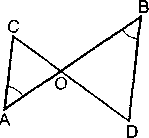 3). Прямая пересекает стороны треугольника ABC в точках М и К соответственно так, что МК || АС, ВМ : АМ = 1 : 4. Найдите периметр треугольника ВМК, если периметр треугольника  ABC  равен  25 см.4).  В трапеции  ABCD  (AD и ВС основания)  диагонали  пересекаются  в точке О, AD = 12 см,  ВС = 4 см. Найдите площадь треугольника  ВОС, если  площадь треугольника  AOD  равна 45 см2.                                    1 вариант.1).  По рис. A = B, СО = 4, DO = 6, АО = 5. Найти: а).  ОВ;  б).  АС : BD;  в).  .2).  В треугольнике  ABC  сторона АВ = 4 см, ВС = 7 см, АС = 6 см, а в треугольнике MNK  сторона МК = 8 см, MN =12 см, KN = 14 см. Найдите углы треугольника MNK, если A = 80°, B = 60°.	3). Прямая пересекает стороны треугольника ABC в точках М и К соответственно так, что МК || АС, ВМ : АМ = 1 : 4. Найдите периметр треугольника ВМК, если периметр треугольника  ABC  равен  25 см.4).  В трапеции  ABCD  (AD и ВС основания)  диагонали  пересекаются  в точке О, AD = 12 см,  ВС = 4 см. Найдите площадь треугольника  ВОС, если  площадь треугольника  AOD  равна 45 см2.                                    2 вариант.1).  По рис. РЕ || NK, MP = 8, MN = 12, ME = 6. Найти: а) .  МК;  б).  РЕ : NК;  в). .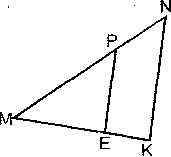 2).  В  ∆ АВС  АВ = 12 см, ВС = 18 см, В = 70 0, а  в  ∆ МNК  МN = 6 см, NК = 9 см, N = 70 0. Найдите сторону  АС  и  угол  С  треугольника  АВС, если  МК =  7 см, К = 60 0.3).  Отрезки АВ и CD пересекаются в точке  О так, что ACO = BDO, АО : ОВ = 2:3. Найдите периметр треугольника  АСО, если  периметр  треугольника  BOD равен 21 см.4). В трапеции ABCD ( AD и ВС основания) диагонали пересекаются в точке О,  = 32 см2,  = 8 см2. Найдите меньшее основание трапеции, если большее из них равно 10 см.                                                                Контрольная работа № 4.                                                                Контрольная работа № 4.                                     1 вариант.1).  Средние линии треугольника относятся как     2 : 2 : 4, а периметр треугольника равен 45 см. Найдите стороны треугольника.2). Медианы треугольника ABC пересекаются в точке О. Через точку  О проведена прямая, параллельная стороне  АС  и пересекающая стороны  АВ  и  ВС  в точках  Е  и  F соответственно. Найдите  EF, если сторона АС равна 15 см. 3).  В прямоугольном треугольнике  ABC (C = 90° )  АС = 5 см, ВС = 5 см. Найдите угол  В  и гипотенузу АВ.4).  В треугольнике ABC A =, C =, сторона  ВС = 7 см, ВН – высота. Найдите АН.5).  В трапеции  ABCD  продолжения боковых сторон пересекаются в точке К, причем точка  В — середина отрезка  АК. Найдите сумму оснований трапеции, если  AD = 12 см.                                       2 вариант.1).  Стороны треугольника относятся как 4 : 5 : 6,  а периметр треугольника, образованного его средними линиями, равен 30 см. Найдите средние линии треугольника.2). Медианы треугольника MNK пересекаются в точке О. Через точку  О проведена прямая, параллельная стороне МК и пересекающая стороны MN и NK в точках  А и В соответственно. Найдите МК, если длина отрезка  АВ равна 12 см.3).  В прямоугольном  треугольнике  РКТ (T = 90° ),  РТ = 7см, КТ = 1 см. Найдите угол К и гипотенузу КР.4).  В треугольнике  ABC  A = , C =, высота ВН равна 4 см. Найдите АС.5).  В трапеции MNKP продолжения боковых сторон пересекаются в точке Е, причем ЕК = КР. Найдите разность оснований трапеции, если  NK = 7 см.                                                                    Контрольная работа № 5.                                                                    Контрольная работа № 5.                              1 вариант.1).   АВ и АС - отрезки касательных, проведенных к окружности радиуса 9 см. Найдите длины отрезков АС и АО, если АВ = 12 см.2).  По рисунку  АВ : BC = 11 : 12.
Найти: BCA, BAC.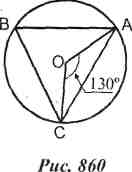 3).  Хорды MN и РК пересека-ются в точке Е так, что ME = 12 см, NE = 3 см, РЕ = КЕ. Найдите РК.4).  Окружность с центром О и радиусом 16 см описана около треугольника ABC так, что угол OAB равен 30°, угол OCB равен  45°. Найдите стороны АВ и ВС треугольника.                                   2 вариант.1).  MN и МК - отрезки касательных, проведенных к окружности радиуса 5 см. Найдите MN и МК, если МО = 13 см.2).  По рисунку AB : АС=5 : 3.
Найти: BOC,  ABC.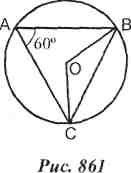 3).  Хорды АВ и CD пересека –ются в точке  F так, что AF = 4 см, ВF = 16 см, CF = DF.  Найдите CD.4).  Окружность с центром О и радиусом 12 см описана около треугольника MNK так, что угол MON равен 120°, угол NOK равен 90°. Найдите стороны MN  и  NK треугольника.